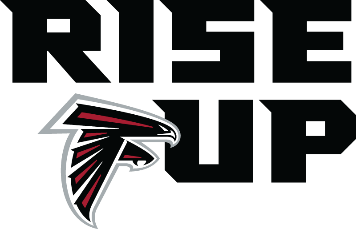 THE ATLANTA FALCONS 
            has offered the GA NATIONAL GUARD FOUNDATION, Inc.the opportunity to purchase tickets for the following game!       ATLANTA FALCONS vs. CLEVELAND BROWNS     SUNDAY, OCTOBER 2, 2022 @ 1:00 PMCOPY AND PASTE LINK TO YOUR NON-MILITARY BROWSER or MOBILE DEVICE!https://fevo.me/nationalguard22			        USE PROMO CODE: GUARD22Molly Olsofka
Group Sales Executive
Atlanta Falcons 
Phone: 470-341-5304Email: molly.olsofka@falcons.nfl.com   Portion of ticket purchase to benefit the GA National Guard Family Support Foundation, Inc.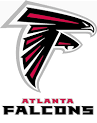                                      THANK YOU FOR YOUR SUPPORT!   